Правительство Российской ФедерацииНижегородский филиал Федерального государственного автономного образовательногоучреждения высшего профессионального образования "Национальный исследовательский университет "Высшая школа экономики"Факультет  Бизнес-информатики и прикладной математикиПрограмма НИС Современные методы и алгоритмы бизнес-моделированиядля направления 38.04.05. Бизнес-информатика подготовки магистраАвтор программы:А.А. Шутов, ст. преподаватель, ashutov@hse.ruОдобрена на заседании кафедры ИСиТ «___»____________ 2014г.Зав. кафедрой Э.А. Бабкин_______________________Рекомендована секцией УМС «Информатика» «___»____________ 2014г. Председатель А.Н. Визгунов ______________________Утверждена УМС НИУ ВШЭ – Нижний Новгород «___»_____________2014г. Председатель Н.С. Петрухин ________________________ Нижний Новгород, 2014Настоящая программа не может быть использована другими подразделениями универ-ситета и другими вузами без разрешения кафедры-разработчика программы.НИУ ВШЭ – Нижний Новгород Программа НИС «Современные методы и алгоритмы бизнес-моделирования» для направления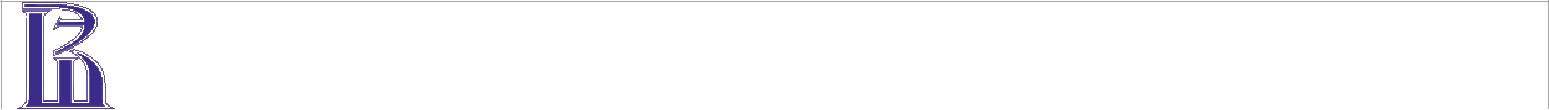 38.04.05. Бизнес-информатика подготовки магистра1	Область применения и нормативные ссылкиНастоящая программа учебной дисциплины устанавливает минимальные требования к знаниям и умениям студента и определяет содержание и виды учебных занятий и отчетности.Программа предназначена для преподавателей, ведущих данную дисциплину, учебных ассистентов и студентов направления подготовки 38.04.05. Бизнес-информатика, обучающихся по магистерской программе «Бизнес-информатика».Программа разработана в соответствии с: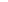 ГОС ВПО направления «Бизнес-информатика». Степень (квалификация) – магистр бизнес-информатики.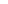 Образовательной программой 38.04.05. Бизнес-информатика.Рабочим учебным планом университета по направлению подготовки 38.04.05. Бизнес-информатика, утвержденным в 2014г.2	Цели освоения НИСЦелью освоения дисциплины «Моделирование бизнес-процессов» является подготовка профессионалов, обладающих глубокими теоретическими знаниями предметной области (мо-делирование и управление бизнес-процессами, Разумные города) и умениями практического использования современных информационных технологий, необходимых для трансформации современных городских хозяйств в Разумные города и обеспечения операционной поддержки Разумных городов.3	Компетенции обучающегося, формируемые в результате освоения НИСВ результате освоения дисциплины студент должен:Знатьo  принципы взаимосвязи бизнеса и ИТ,o  методы и средства бизнес-моделирования,o  методы и средства управления бизнес-процессами,o принципы построения распределенных гетерогенных информационных систем,o  основы построения ИТ- инфраструктуры управления предприятием,принципы проведения обследования деятельности и ИТ- инфраструктуры предприятий, Уметь:использовать системный подход во всех аспектах планирования и управле-ния городом, Иметь навыки (приобрести опыт)использования продуктов WebSphere ESB, WebSphere Business Modeler, WebSphere Integration Developer, WebSphere Application Server, o  командной работы,o  выделения ключевых требований,o аналитического подхода к обработке материала, o анализа данных,o формального описания процессов, o реинжинирнга бизнес-процессов.Программа дисциплины обеспечивает решение целостной задачи по созданию информа-ционной инфраструктуры Разумного города. В процессе обучения студенты пройдут все этапы проектирования, разработки и внедрения комплексного решения по обеспечению информаци-онной инфраструктуры Разумного города на базе новейших технологий и решений.НИУ ВШЭ – Нижний Новгород Программа НИС «Современные методы и алгоритмы бизнес-моделирования» для направления38.04.05. Бизнес-информатика подготовки магистраВ результате освоения НИС студент осваивает следующие компетенции: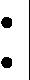 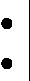 3НИУ ВШЭ – Нижний Новгород Программа НИС «Современные методы и алгоритмы бизнес-моделирования» для направления38.04.05. Бизнес-информатика подготовки магистра4	Тематический план учебной дисциплины5	Формы контроля знаний студентовКритерии оценки знаний, навыков Оценки по всем формам текущего контроля выставляются по 10-ти балльной шкале.4НИУ ВШЭ – Нижний Новгород Программа НИС «Современные методы и алгоритмы бизнес-моделирования» для направления38.04.05. Бизнес-информатика подготовки магистраВо время семинарских занятий проводятся консультации по выполнению домашнего за-дания и написанию отчетаДля успешного выполнения домашнего задания студенту будет необходимо реализовать все бизнес-кейсы, с использованием программных средств IBM WebSphere ESB, IBM WebSphere Business Modeler, IBM WebSphere Integration Developer, IBM WebSphere Process Server.Содержание НИС Раздел 1. Определение стратегии развития города В данном разделе вводятся базовые понятия Разумного города и Разумной планеты, на основании исходных данных определяется стратегия развития Разумного города. В соот-ветствии со стратегией, разработанной на данном этапе, будут выполняться все даль-нейшие работы в рамках данного курса. Занятия проводятся в виде лекции и семинара по обсуждению бизнес-кейсов и выработ-ке концепции развития. Основная литература: http://www.ibm.com/smarterplanet/ - Постоянно обновляемая библиотека материа-лов по направлению Разумная планета. www.ibm.com/redbooksДополнительная литература  Вали У., Лейбович Л., Превост Э., Шер Р., Венансио А,, Вайдерком С., Мак-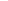 Киннон Н.«Управление бизнес-процессами: от моделирования до мониторинга с использованием продуктов WebSphere V6». Пер. с англ. 2007 г. - 448 с. (доступна электронная версия учебника)Раздел 2. Определение направлений развития города в соответствии с выбранной страте-гией развития города На основании разработанной концепции по развитию Разумного города рассматривают- ся направления развития Разумного города и подробно описываются два основных на-правления развития ИТ-инфраструктуры: 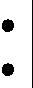 Построение единой информационной архитектуры Разработка портала для предоставления услуг населениюОсновная литература:Вали У., Лейбович Л., Превост Э., Шер Р., Венансио А,, Вайдерком С., Мак-Киннон Н.«Управление бизнес-процессами: от моделирования до мониторинга с использованием продуктов WebSphere V6». Пер. с англ. 2007 г. - 448 с. (доступна электронная версия учебника).Erl, Thomas (2010) Service-Oriented Architecture. Concepts, Technology, and Design. Prentice Hall/PearsonPTR.Дополнительная литература http://www.ibm.com/smarterplanet/ - Постоянно обновляемая библиотека материа-лов по направлению Разумная планета.Раздел 3. Выбор программного обеспечения для решения поставленных задач На основании требований, разработанных на предыдущем этапе, рассматривается про- цесс выбора программного обеспечения. В рамках выбора производится сравнение, ана-лиз, тестирование продукта. 5НИУ ВШЭ – Нижний Новгород Программа НИС «Современные методы и алгоритмы бизнес-моделирования» для направления38.04.05. Бизнес-информатика подготовки магистраОсновная литература: www.ibm.com/redbooksErl, Thomas (2010) Service-Oriented Architecture. Concepts, Technology, and Design. Prentice Hall/PearsonPTRДополнительная литератураУчебный курс. (CS646) Enterprise System Integration with Web Services.  https://www14.software.ibm.com/webapp/devtool/scholar/web/coursewarePickPage.do  ?source=ai-course-websphereУчебный курс. (WB171) Using IBM WebSphere Business Modeler, Monitor, and Pro-cess Server for BPM.  https://www14.software.ibm.com/webapp/devtool/scholar/web/coursewarePickPage.do  ?source=ai-course-websphereУчебный курс. (WB211) Developing Applications for IBM WebSphere Process Server V6.2.  https://www14.software.ibm.com/webapp/devtool/scholar/web/coursewarePickPage.do  ?source=ai-course-websphereУчебный курс. (WB213) Developing Applications for IBM WebSphere Enterprise Service Bus.  https://www14.software.ibm.com/webapp/devtool/scholar/web/coursewarePickPage.do  ?source=ai-course-websphereУчебный курс. (WB284) IBM WebSphere Business Modeler V6.2 - Process Mapping and Analysis.  https://www14.software.ibm.com/webapp/devtool/scholar/web/coursewarePickPage.do  ?source=ai-course-websphereУчебный курс. (WB286) IBM WebSphere Business Modeler V6.2 - Process Simula-tion and Anlysis.  https://www14.software.ibm.com/webapp/devtool/scholar/web/coursewarePickPage.do  ?source=ai-course-websphereУчебный курс. (WU020) Essentials of WebSphere Application Server Community Edition V2.0.  https://www14.software.ibm.com/webapp/devtool/scholar/web/coursewarePickPage.do  ?source=ai-course-websphereУчебный курс. (CLD01) Cloud Computing and Service Management.  https://www14.software.ibm.com/webapp/devtool/scholar/web/coursewarePickPage.do  ?source=ai-course-cloudРаздел 4. Построение SOA (Service oriented architecture) на основе ESB (Enterprise Service Bus). Интеграция существующих систем. В рамках данного раздела изучаются принципы SOA, изучается состояние ИТ-инфраструктуры города, анализируется функциональность используемых информацион-ных систем, выполняется описание основных технологических процессов, определяются общие интерфейсы к процессам и выполняется внедрение решения WebSphere ESB Основная литература:Erl, Thomas (2010) Service-Oriented Architecture. Concepts, Technology, and Design. Prentice Hall/PearsonPTR http://www.ibm.com/smarterplanet/ - Постоянно обновляемая библиотека материа-лов по направлению Разумная планета.Дополнительная литература6НИУ ВШЭ – Нижний Новгород Программа НИС «Современные методы и алгоритмы бизнес-моделирования» для направления38.04.05. Бизнес-информатика подготовки магистраУчебный курс. (CS646) Enterprise System Integration with Web Services.  https://www14.software.ibm.com/webapp/devtool/scholar/web/coursewarePickPage.do  ?source=ai-course-websphereУчебный курс. (WB213) Developing Applications for IBM WebSphere Enterprise Service Bus.  https://www14.software.ibm.com/webapp/devtool/scholar/web/coursewarePickPage.do  ?source=ai-course-websphereУчебный курс. (WU020) Essentials of WebSphere Application Server Community Edition V2.0.  https://www14.software.ibm.com/webapp/devtool/scholar/web/coursewarePickPage.do  ?source=ai-course-websphereУчебный курс. (CLD01) Cloud Computing and Service Management.  https://www14.software.ibm.com/webapp/devtool/scholar/web/coursewarePickPage.do  ?source=ai-course-cloudErl, Thomas (2007) SOA Principles of Service Design. Prentice Hall/PearsonPTRРаздел 5. Разработка Портала и Хранилища данных В рамках данного раздела выполняется разработка прототипа портала предоставления гос. услуг населению, и разработка модели хранения данных о населении и услугах Основная литература: Вали У., Лейбович Л., Превост Э., Шер Р., Венансио А,, Вайдерком С., Мак-Киннон Н.«Управление бизнес-процессами: от моделирования до мониторинга с использованием продуктов WebSphere V6». Пер. с англ. 2007 г. - 448 с. (доступна электронная версия учебника) http://www.ibm.com/smarterplanet/ - Постоянно обновляемая библиотека материа-лов по направлению Разумная планета.Дополнительная литератураУчебный курс. (CG118) DB2 programming using Java for Linux, Unix and WindowsУчебный курс (DW03) Changing Business with Data Insight  https://www14.software.ibm.com/webapp/devtool/scholar/web/coursewarePickPage.do  ?source=ai-course-dimУчебный курс (DW11) Architecting the Data Warehouse  https://www14.software.ibm.com/webapp/devtool/scholar/web/coursewarePickPage.do  ?source=ai-course-dimУчебный курс (WPL51)  Developing Applications for IBM WebSphere Portal 7.0 http://www-304.ibm.com/jct03001c/services/learning/ites.wss/us/en?pageType=course_description &courseCode=WPL51Учебный курс (WPL81)  Installation and Administration of IBM WebSphere Portal 7.0  on Windows http://www- 304.ibm.com/jct03001c/services/learning/ites.wss/us/en?pageType=course_description  &courseCode=WPL81Раздел 6. Внедрение Системы управления бизнес-процессами В рамках данного раздела выполняется изучение методов и средств бизнес- моделирования и управления бизнес-процессами. Затем, для решений, построенных в процессе изучения предыдущих разделов, внедряется система управления бизнес-процессами Основная литература:7НИУ ВШЭ – Нижний Новгород Программа НИС «Современные методы и алгоритмы бизнес-моделирования» для направления38.04.05. Бизнес-информатика подготовки магистраВали У., Лейбович Л., Превост Э., Шер Р., Венансио А,, Вайдерком С., Мак-Киннон Н.«Управление бизнес-процессами: от моделирования до мониторинга с использованием продуктов WebSphere V6». Пер. с англ. 2007 г. - 448 с. (доступна электронная версия учебника) http://www.ibm.com/smarterplanet/ - Постоянно обновляемая библиотека материа-лов по направлению Разумная планета.Дополнительная литератураУчебный курс. (WB171) Using IBM WebSphere Business Modeler, Monitor, and Pro-cess Server for BPM.  https://www14.software.ibm.com/webapp/devtool/scholar/web/coursewarePickPage.do  ?source=ai-course-websphereУчебный курс. (WB211) Developing Applications for IBM WebSphere Process Server V6.2.  https://www14.software.ibm.com/webapp/devtool/scholar/web/coursewarePickPage.do  ?source=ai-course-websphereУчебный курс. (WB284) IBM WebSphere Business Modeler V6.2 - Process Mapping and Analysis.  https://www14.software.ibm.com/webapp/devtool/scholar/web/coursewarePickPage.do  ?source=ai-course-websphereУчебный курс. (WB286) IBM WebSphere Business Modeler V6.2 - Process Simula-tion and Anlysis.  https://www14.software.ibm.com/webapp/devtool/scholar/web/coursewarePickPage.do  ?source=ai-course-websphere7	Образовательные технологииразбор практических задач и кейсов, компьютерное моделирование.8	Оценочные средства для текущего контроля и аттестации студентаТематика заданий текущего контроля Домашние задания заключаются в реализации бизнес-кейсов с использованием специа-лизированного программного обеспеченияТемы практических занятий:общее управление предприятием, моделирование и управление бизнес-процессами, сервисно-ориентированная архитектура , хранение данных.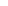 Примерные темы домашних заданий:Разработать стратегию развития города Обосновать выбор ПО Разработать прототип портала предоставления гос. услуг гражданам Описать модель предоставления гос. услуг гражданам Разработать прототип реализации общей шины для предоставления гос. услуг на базе существующего ПО 8НИУ ВШЭ – Нижний Новгород Программа НИС «Современные методы и алгоритмы бизнес-моделирования» для направления38.04.05. Бизнес-информатика подготовки магистраВопросы для оценки качества освоения НИС Основной оценки качества освоения дисциплины будут являться результаты выполнения домашних заданий. Устные вопросы задаются по теоретическим основам выбранной темы до-машней работы.9	Порядок формирования оценок по НИСПреподаватель оценивает работу студентов на семинарских занятиях: активность сту-дентов, правильность решения задач на семинарах, сдача работ в срок и в полном объеме. Оценки за работу на семинарских и практических занятиях преподаватель выставляет в рабо-чую ведомость. Результирующая оценка по 10-ти балльной шкале за работу на семинарских и практических занятиях определяется перед промежуточным или итоговым контролем - Оаудитор-ная.Преподаватель оценивает самостоятельную работу студентов: правильность выполне-ния задания, соответствие результата заданию. Оценки за самостоятельную работу студента преподаватель выставляет в рабочую ведомость. Результирующая оценка по 10-ти балльной шкале за самостоятельную работу определяется перед итоговым контролем – Осам. работа.По НИС предусмотрен текущий контроль в виде двух домашних заданий.Накопленная оценка выставляется по следующей формуле, где Од.з 1 - оценка за первое домашнее задание, Од.з.2 - оценка за второе домашнее задание, Осам.раб.- оценка за самостоя-тельную работу,Онакопл. = 0,4*Од.з 1  + 0,4*Од.з.2 + 0,2*Осам.раб.Результирующая оценка за итоговый контроль в форме зачета выставляется по следую-щей формуле, где Озач. – оценка за работу непосредственно на зачете:Оитоговый = 0,4*Озачет + 0,6*Онакопл.В диплом ставится оценка за итоговый контроль, которая является результирующей оценкой по учебной дисциплине.На пересдаче студенту не предоставляется возможность получить дополнительный балл для компенсации оценки за текущий контроль.10  Учебно-методическое и информационное обеспечение НИС10.1  Базовый учебникВали У., Лейбович Л., Превост Э., Шер Р., Венансио А,, Вайдерком С., Мак-Киннон Н.«Управление бизнес-процессами: от моделирования до мониторинга с использовани-ем продуктов WebSphere V6». Пер. с англ. 2007 г. - 448 с. (доступна электронная версия учебника).Erl, Thomas (2010) Service-Oriented Architecture. Concepts, Technology, and Design. Pren-tice Hall/PearsonPTR.Основная литература  www.ibm.com/redbooks  IBM Redbooks  http://www.ibm.com/developerworks/ru/websphere/ developerWorks, Технические материа-лы, WebSphere  http://www.omg.org/spec/BPMN/2.0/ Documents Associated with Business Process Model and Notation (BPMN) Version 2.0  http://www.omg.org/spec/BPMN/1.2/ Documents Associated with Business Process Model and Notation (BPMN) 1.29НИУ ВШЭ – Нижний Новгород Программа НИС «Современные методы и алгоритмы бизнес-моделирования» для направления38.04.05. Бизнес-информатика подготовки магистра http://www.ibm.com/smarterplanet/ - Постоянно обновляемая библиотека материалов по направлению Разумная планета.10.3  Дополнительная литератураУчебный курс. (CS646) Enterprise System Integration with Web Services.  https://www14.software.ibm.com/webapp/devtool/scholar/web/coursewarePickPage.do?sourc  e=ai-course-websphereУчебный курс. (WB171) Using IBM WebSphere Business Modeler, Monitor, and Process Server for BPM.  https://www14.software.ibm.com/webapp/devtool/scholar/web/coursewarePickPage.do?sourc  e=ai-course-websphereУчебный курс. (WB211) Developing Applications for IBM WebSphere Process Server V6.2.  https://www14.software.ibm.com/webapp/devtool/scholar/web/coursewarePickPage.do?sourc  e=ai-course-websphereУчебный курс. (WB213) Developing Applications for IBM WebSphere Enterprise Service Bus.  https://www14.software.ibm.com/webapp/devtool/scholar/web/coursewarePickPage.do?sourc  e=ai-course-websphereУчебный курс. (WB284) IBM WebSphere Business Modeler V6.2 - Process Mapping and Analysis.  https://www14.software.ibm.com/webapp/devtool/scholar/web/coursewarePickPage.do?sourc  e=ai-course-websphereУчебный курс. (WB286) IBM WebSphere Business Modeler V6.2 - Process Simulation and Anlysis.  https://www14.software.ibm.com/webapp/devtool/scholar/web/coursewarePickPage.do?sourc  e=ai-course-websphereУчебный курс. (WU020) Essentials of WebSphere Application Server Community Edition V2.0.  https://www14.software.ibm.com/webapp/devtool/scholar/web/coursewarePickPage.do?sourc  e=ai-course-websphereУчебный курс. (CLD01) Cloud Computing and Service Management.  https://www14.software.ibm.com/webapp/devtool/scholar/web/coursewarePickPage.do?sourc  e=ai-course-cloud10.4  Справочники, словари, энциклопедииМатериалы, описывающие данную предметную область, постоянно пополняются и об-новляются. Все основные современные научные работы и книги доступны в международных электронных библиотеках. Основные темы работ: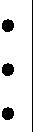 Разработка и внедрение информационных систем, Управление бизнес-процессами, Административное управление, Сервисно-ориентированная архитектура, Муниципальное управление, Разумный город, Разумная планета.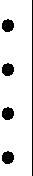 В настоящее время в университете оформлена подписка на следующие библиотеки:ACM, Springer, Morgan & Claypool, Science Direct, EBSCO, ProQuest10НИУ ВШЭ – Нижний Новгород Программа НИС «Современные методы и алгоритмы бизнес-моделирования» для направления38.04.05. Бизнес-информатика подготовки магистра10.5  Программные средстваIBM City One – игра - симулятор городской среды. Позиционируется как исследователь-ский инструмент для планировщиков, архитекторов и глав городских администраций. Участие в симуляции города, ввиду ее сложности, принимает участие не один человек, а несколько, каждый из которых курирует определенное направление деятельности: энер-гетика, водоснабжение, медицина, банковское дело, розничная и оптовая торговля и др.IBM INNOV8 – игра симулятор Управления бизнес-процессами.WebSphere Application Server Community Edition – простой сервер приложений, совмес-тимый с Java 2 Platform Enterprise Edition (J2EE) и построенный на базе сервера прило-жений с открытым исходным кодом Apache Geronimo, разрабатываемого под эгидойApache Software Foundation.WebSphere Business Modeler Advanced –программное обеспечение для моделирования бизнес-процессов.WebSphere Integration Developer – импорт и быстрое внедрение процессов, разработан-ных при помощи Business ModelerWebSphere Process Server – обеспечение выполнение бизнес-процессов.WebSphere Business Monitor – управление бизнес-процессами.WebSphere Enterprise Service Bus – это гибкая коммуникационная инфраструктура для интеграции приложений и сервисов.Данное программное обеспечение доступно для слушателей в рамках программы «Ака-демическая инициатива IBM».11  Материально-техническое обеспечение дисциплиныПеречень необходимых технических средств обучения, используемых в курсе и способы их применения:Необходимое обеспечениеТехническое обеспечение Преподаватель: проектор экран Установленное программное обеспечение IBM WebSphere Business Modeler Студенты: компьютер Установленное программное обеспечение IBM WebSphere Business ModelerАвтор программы	А.А. Шутов11Код поДескрипторы – основные признакиФормы и методы обучения,Код поДескрипторы – основные признакиспособствующие формиро-КомпетенцияФГОС/освоения (показатели достиженияспособствующие формиро-КомпетенцияФГОС/освоения (показатели достиженияванию и развитию компе-НИУрезультата)ванию и развитию компе-НИУрезультата)тенциитенцииспособен совершенство-ОК-1Самостоятельно изучает новыелекции,вать и развивать свой ин-направления в соответствующейпрактические заня-теллектуальный и обще-предметной области. Ведет науч-тия,культурный уровеньные исследованиясеминары,изучение научнойлитературы.способен к самостоятель-ОК-2Самостоятельно изучает научнуюлекции,ному освоению новых ме-и техническую литературу, умеетпрактические заня-тодов исследования, изме-анализировать информацию ития,нению научного и научно-применять полученные знания длясеминары,производственного профи-решения поставленных задач.изучение научнойля своей профессиональ-изучение научнойля своей профессиональ-литературы.ной деятельностилитературы.ной деятельностивладеет навыками публич-ОК-5Демонстрирует навыки проведе-лекции,ной и научной речиния анализа предметной области ипрактические заня-представления результатов длятия,аудитории.семинары,изучение научнойлитературы.готовить аналитическиеПК-1Имеет навыки самостоятельноголекции,материалы для оценки ме-анализа предприятия и подготовкипрактические заня-роприятий и выработкианалитических материалов по ре-тия,стратегических решений взультатам анализасеминары,области ИКТизучение научнойизучение научнойлитературы.проводить анализ иннова-ПК-2Имеет навыки обследования дея-практические заня-ционной деятельностительности предприятия и даль-тия,предприятиянейшего анализа и выработки ре-семинары,комендаций с учетом современно-изучение научнойго состояния отраслилитературыприменять методы систем-ПК-3Имеет навыки разработки моделейлекции,ного анализа и моделиро-и проведения имитационного мо-практические заня-вания для анализа архитек-делирования, для анализа и опти-тия,туры предприятиймизации бизнес-процессовсеминары,изучение научнойлитературы.разрабатывать и применятьПК-13Обладает навыками изучениялекции,экономико-предметной области с различныхпрактические заня-математические моделиточек зрения и выработки решениятия,для обоснования проект-в соответствии с требованиямисеминары,ных решений в сфере ИКТзадачи, с использованием совре-изучение научнойменных средств моделированияизучение научнойменных средств моделированиялитературы.литературы.проводить научные иссле-ПК-14Обладает навыками поиска и ана-практические заня-дования для выработкилиза информации, а также выра-тия,стратегических решений вботки стратегии и принятия реше-семинары,области ИКТний на основе проведенного ана-изучение научнойлизалитературыразрабатывать  образова-ПК-20Обладает навыками разработкипрактические заня-тельные программы иучебно-методических материаловтия,Код поДескрипторы – основные признакиФормы и методы обучения,Код поДескрипторы – основные признакиспособствующие формиро-КомпетенцияФГОС/освоения (показатели достиженияспособствующие формиро-КомпетенцияФГОС/освоения (показатели достиженияванию и развитию компе-НИУрезультата)ванию и развитию компе-НИУрезультата)тенциитенцииучебно-методические ма-семинары,териалы по управленче-изучение научнойским и ИТ- дисциплинамлитературыпроводить лекционные иПК-21Обладает навыками, сбора мате-практические заня-практические занятия пориала, подготовки презентаций,тия,управленческим и ИТ-проведения докладов.семинары,дисциплинамизучение научнойлитературыАудиторные часыАудиторные часыАудиторные часыПракти-Самостоя-ВсегоСемина-ческиетельная ра-№Название разделачасовЛекциирызанятиябота1Определение стратегии развития разум-624ного города2Определение направлений развития го-18612рода в соответствии с выбранной страте-гией развития города3Выбор программного обеспечения для624решения поставленных задач4Построение SOA(service –oriented archi-441628tecture) на основе ESB.Интеграция существующих систем.Разработка Портала и Хранилища дан-441628ных5Внедрение системы управления бизнес-441628процессамиИтого16258104Тип кон-Форма кон-1 годКафедраПараметрытролятроля234Домашнее7 неделя14 неделяНастройка и раз-заданиеработка модулейсистемыИтого-Зачет*Устный зачетвый180 мин.